План-конспектоткрытого занятия кружка «Умелые ручки» 18.11.2013 годаПедагог дополнительного образования: Гусакова Оксана СергеевнаТема: Аппликация «Сказочные животные». Цель: Изготовление  аппликации «Сказочные животные».Задачи:образовательная: совершенствовать навыки вырезания  по контору, закреплять умение вырезать детали округлой формы;  образовательная: совершенствовать навыки последовательного наклеивания деталей на фон;развивающая: развивать мелкую моторику учащихся,  творческую фантазию,  аккуратность, усидчивость, терпение;воспитательная: воспитывать трудолюбие, способствовать формированию  положительного  отклика  на результаты своего творчества.Используемый дидактический материал: Иллюстрации сказочных героев (Маша и медведь, Кот Леопольд, Микки Маус, Чебурашка, Стич, Лунтик), аппликации «Сказочное животное», «крокодил», «черепаха», «ослик», «слон», «лиса»,  детали аппликации, смайлики.Материалы и оборудование: Цветная бумага, цветной картон, ножницы, клей, кисточки, клеенка, магниты, магнитная доска, черный фломастер.Тип занятия: практическая работа.Методы:  словесные – беседа, объяснение;  наглядные – иллюстрация, демонстрация;практические – практическая работа.ХОД ЗАНЯТИЯ:№ п/пЭтап занятияСодержаниеОжидаемый результатПримечаниеОрганизационныйОрганизация начала занятия, создание психологического настроя на учебную деятельность, активизация внимания. Приветствие друг друга.Учащиеся  настраиваются на учебную деятельность, активизируют внимание.Подготовка учащихся к занятию.ПодготовительныйБеседа «Мультфильмы. Сказочные животные»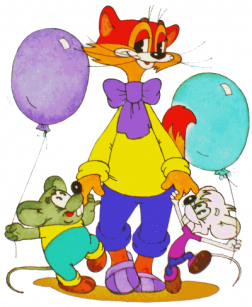 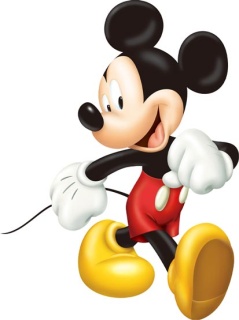 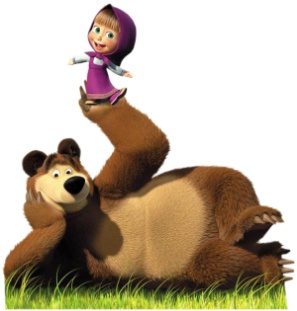 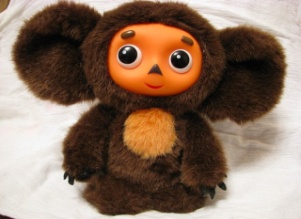 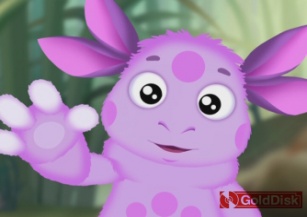 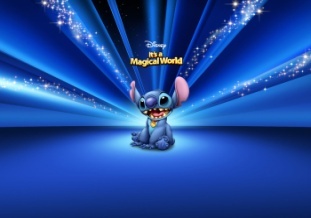 Обучающиеся знакомятся с темой и целью занятия.Сочетание вербального и визуального восприятия.ОсновнойРассматривание аппликации «сказочного животного», «ослика», «лисы» «черепахи», «крокодила», «слона».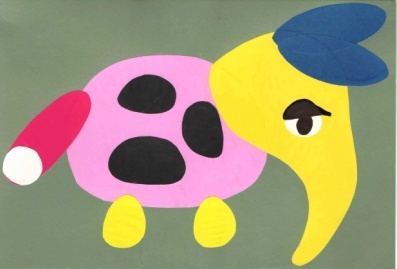 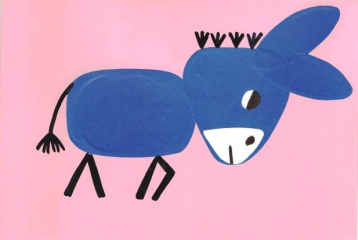 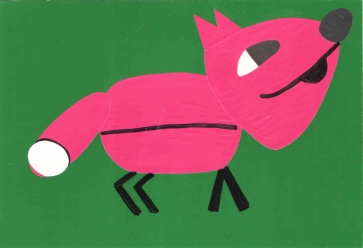 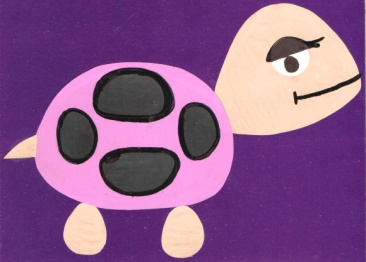 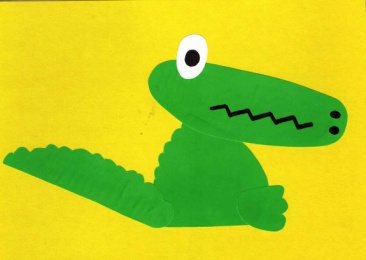 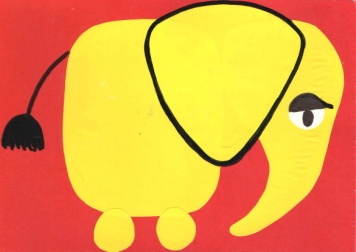 Физминутка.Прижимаем подушечки пальцев к верхней части ладошки:              Укошечки лапки.              В лапках-цап-царапки.Расслабленными пальчиками одной руки погладим ладошку другой руки:Шубка мягкая у кошки,Ты погладь ее немножко.Практическая работа учащихся.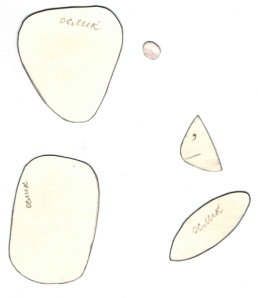 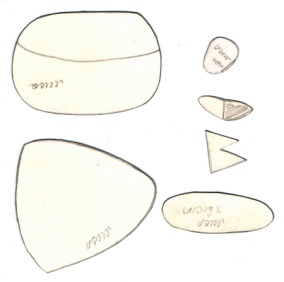 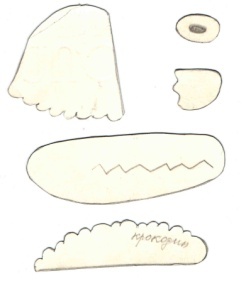 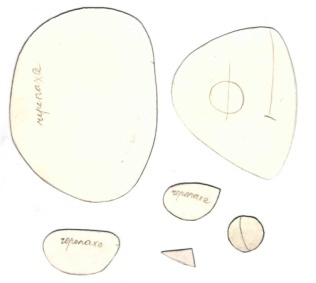 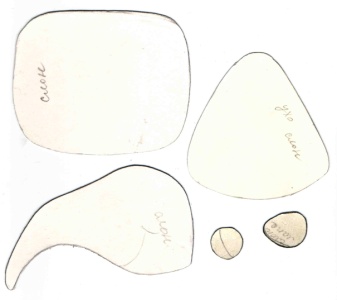 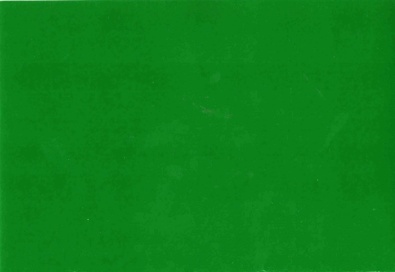 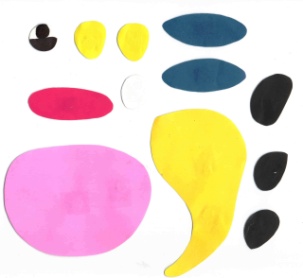 Обучающиеся имеют представление о составлении  сказочного животного.Обучающиеся подготавливаются к практической работе.Обучающиеся совершенствуют навыки вырезания  по контуру,закрепляют умение вырезать детали округлой формы,совершенствуют навыки последовательного наклеивания деталей на фон.Обратить внимание на цвета животных, которые помогли  придумать сказочное животное.Обратить внимание на детали аппликации.Организация рабочего места.Правила работы с ножницами. Правила работы с клеем.ЗаключительныйАнализ работ учащихся.Мини-выставка работ учащихся.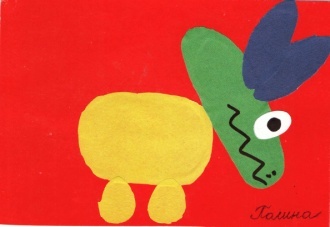 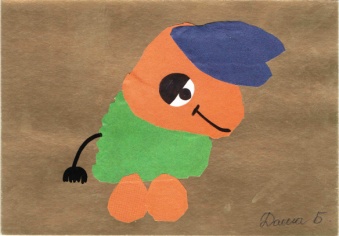 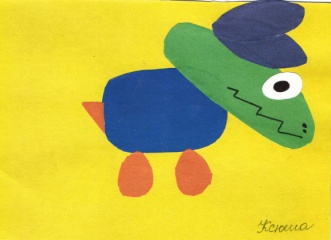 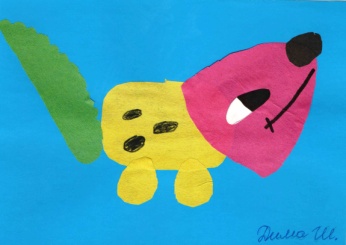 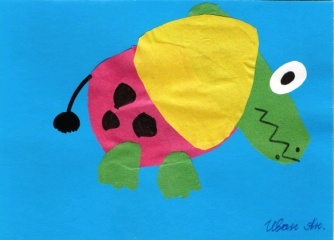 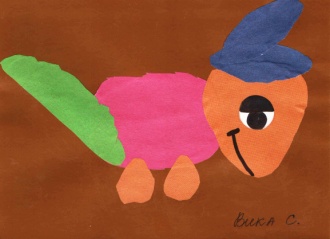 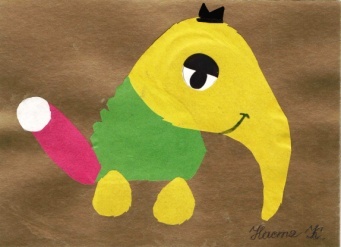 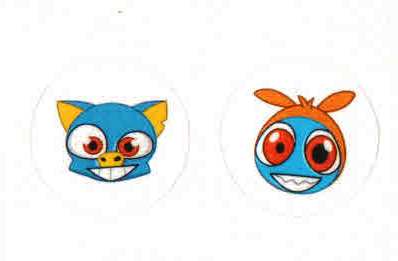 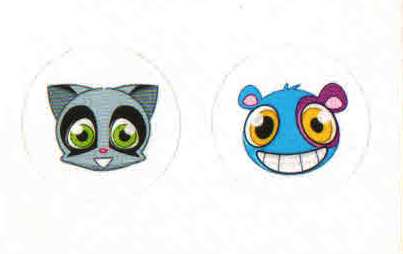 Уборка рабочих мест.Обучающиеся обобщаютполученные знания.У обучающихся формируется положительный отклик на результаты своего творчества.Обратить внимание на аккуратность, творческий замыселВручение смайликов.